Einordnung in den Fachlehrplan GymnasiumAnregungen und Hinweise zum unterrichtlichen EinsatzDie Aufgaben 1 und 2 sollten in Einzelarbeit an einem PC-Arbeitsplatz während der Unterrichtszeit bearbeitet werden, eine Bewertung ist möglich.Aufgabe 3 kann partnerschaftlich als HA erstellt, vorab an die Lehrkraft versandt und anschließend im Plenum vorgestellt und für die gemeinsame Diskussion eingesetzt werden.Variations- bzw. DifferenzierungsmöglichkeitenMögliche Probleme bei der Umsetzungzeitgleicher Zugriff auf „Google earth“ abhängig vom ServerZugang „Timelapse-Präsentation“ zeitlich gebundenLösungserwartungen Erwartet wird die eigenständige Auseinandersetzung mit den Folgen des Raubbaus durch die Förderung und Gewinnung fossiler Energieressourcen, welche Wechselbeziehungen im Geoökosystem auslösen und damit zur Verstärkung der globalen Klimakrise beitragen. Schülerinnen und Schüler setzen sich in Form des Podcast kritisch mit dem „Energie-hunger“ der Welt auseinander und erproben mit dem Podcast Möglichkeiten, auf der Schulhomepage die Gemeinschaft, einschließlich der Eltern, zu informieren und ihren Standpunkt damit auch medial zu teilen.Die Bewertung der Aufgaben ist einzeln oder zusammenfassend möglich.Den Landschaftswandel mit Hilfe von Satellitenbildern untersuchen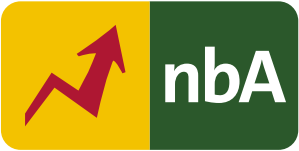 Schuljahrgang: 12 Kompetenzschwerpunkt: Kurs 4 Verfügbarkeit und Nutzung von Ressourcen analysieren und bewertenKompetenzen:Landschaftswandel mithilfe von Satellitenbildern präsentieren und eine Diskussion zu energiepolitischen Maßnahmen für einen nachhaltigen Umgang mit Ressourcen führenVorkommen und Nutzung von Rohstoffen auch unter Nutzung digitaler Karten analysieren sowie ihre Raumwirksamkeit an einem Beispiel nachweisen das Konfliktpotenzial der Ressourcennutzung an Beispielen darstellen und in Bezug auf Nachhaltigkeit bewerten, (Hypo-)Thesen für eine Konfliktbewältigung aufstellen und erörtern durch eigenes Handeln zur nachhaltigen Ressourcennutzung beitragenMedien analysieren und reflektierenGrundlegende Wissensbestände:Deutschland – Ressourcenpotenzial, Rohstoffnutzung, nachhaltiges WirtschaftenFachbegriff LagerstätteBeitrag zur Entwicklung von Schlüsselkompetenzen: Sprachkompetenz: Verwendung von ziel-, sach- und adressatengerechter Bildungssprache, Fachsprache sowie Alltagssprache im Bewusstsein ihrer Abgrenzung zueinanderLernkompetenz: Gewinnung, Verarbeitung von Informationen für die Nutzung zum eigenständigen LernenMedienkompetenz: Medien bedarfsgerecht, verantwortungsvoll und kreativ einsetzen sowie Strategien im Umgang mit auftretenden technischen Problemen findenSozialkompetenz:wirkungsvolle, verantwortungsvolle Zusammenarbeit bei Präsentationen und PodcastterstellungBeitrag zur Entwicklung fächerübergreifender Kompetenzen:Deutschunterricht: sachbezogen und adressatengerecht vor anderen sprechen sowie verstehend zuhören; Medien kontextangemessen, funktional und kreativ einsetzen Ethikunterricht: Angewandte Ethik – Neue Verantwortungsfragen diskutieren, dabei Ideen für verantwortungsvolles Wirtschaften und nachhaltigen Konsum entwickelnAufgabe 1AFBzu erwartende Schülerleistungena.) Ordnen Sie die Region Gladstone bei 23°s.B., 151°ö.L. geographisch ein.IBestimmen der Lage und ihrer naturgeographischen und sozioökonomischen Merkmale in eigener Auswahl unter Nutzung des Atlas oder der InternetressourceLage: Kontinent Australien, Ostküste, südlich des Great Barrier Reefs, östlich des Australischen Berglandes; Geologie: indisch-australische Platte, Seebebengefahr Pazifische Platte;Klima: Jahresdurchschnitt 22°C, Jahresniederschlag 770mm, Csa2 Subtropen, semiarid, maritime Ostwinde, Winterregengebiet, Sommer Zugbahnen tropischer Wirbelstürme mit Überschwemmungen; Boden: dunkle Tonböden, Vertisole, z. T. Latosole; Bios: tropischer Trockenwald, Eukalyptuswälder, Korallensee, Wasserschildkröten; Städtenetz: Bundesstaat Queensland, Lage zwischen Rockhampton 110 km und Brisbane 520 km; Wirtschaft: touristische Nutzung, Wärmekraftwerk, Aluminiumverhüttung 8 Mio.t/Jahr, Tiefseehafenb.) In der Region Gladstone wird im Tagebau Steinkohle gefördert. Beschreiben Sie die Aufnahme aus 2009 und vergleichen Sie diese mit der aus dem Jahr 2019.IIAllgemeines Erfassen der SatellitenbilderEchtfarbensatellitenbild, ohne Maßstab und Größe des BildausschnittesHinweise auf räumliche Einordnung: Küstengebiet, WirtschaftsraumBestimmen der Farbgebung und der Raumstrukturen von 2009, dabei z. B.Flächen: schwarz: Kohleabbau, Hafenumschlagplatz, große zusammenhängende Fläche; grün: Meer, natürlicher Kanal, Küstenvegetation sowie Bodenbedeckung, punktuell, weiß: natürliche Sedimentfracht; beige; Nutzfläche, bebaut, kleine Fläche; orange: aufgewühlte Bodenflächen, BodenabtragLinien: beige: Straßen, Wege; weiß und grau: Damm, InfrastrukturOrientierungspunkte in eigener AuswahlDarstellende Ergebnispräsentation des raumzeitlichen Vergleiches, dabei z. B.Gemeinsamkeiten: rechte Seite Abbaugebiet mit Infrastruktur Straßen 2009-2019 geblieben; Land-Meer-Verteilung identischUnterschiede 2019: linke Seite: Erweiterung Abbaugebiet auf linker Seite mit neuerbauten Straßen und Rohrleitungen, Küstenbebauung, Abflussrinne ins Meer; Abtragung natürlichen Reliefs für Kohleabbau, Verringerung natürliche Vegetationsflächen; rechte Seite: Infrastruktur ins Meer gebaut, Zunahme der Bebauung entlang der Abbaufläche, Zunahme des Relief- und Bodenabtrags, Zunahme der Sedimentfracht im Meer und an der Küstec.) Beurteilen Sie die Auswirkungen der Rohstoffförderung.IIIFormulieren eines persönlichen Standpunktes sowie planvoller Kausalketten in eigener Auswahl und in sachlogischen ZusammenhängenEnergierohstoff Kohle für Export nach Südost-/Ostasien → bedeutender Primärsektor im asiatisch-pazifischen WirtschaftsraumKohleabbau bedroht das Korallenmeer → Trübung des Meerwassers, Rückgang Photosynthese, Verlust Biodiversität, Farbenpracht und Glanz verschwinden, „verborgene Zerstörung“Schifffahrtsrouten → Erwärmung Meerwasser, Korallenbleiche, Reduzierung FischreichtumUmweltgefahr im Falle einer Kohlefrachter-Havarie → Stoffeinträge Diesel, CO2-Anstieg, Versauerung, KohlensäureverwitterungAufgabe 2AFBzu erwartende Schülerleistunga.) Orientieren Sie sich unter Nutzung des Links in der Timelapse-Präsentation „Energiequellen“ im Voyager und benennen Sie die dargestellten  Raumbeispiele des Landschaftswandels durch die Erschließung von Energieträgern.ILokalisieren weltweiter Lagerstätten, z. B.Kohle: Kohlebergbau China, Wyoming (USA), Mountain Remark Mining (USA)Alternative Energien: North Dakota (USA), Solarparks China, Solarpark V.A.E., Windpark Kalifornienb.) Erkunden Sie mit google earth die folgenden Standorte bezüglich der geförderter Energieressourcen im Hambacher Forst, Fort McMurray, Tianwan, Windpark Alsleben und der Auswirkungen dieser Förderung auf die jeweilige Landschaft.IIVervollständigen der Tabelle durch Eintragungen oder Ankreuzen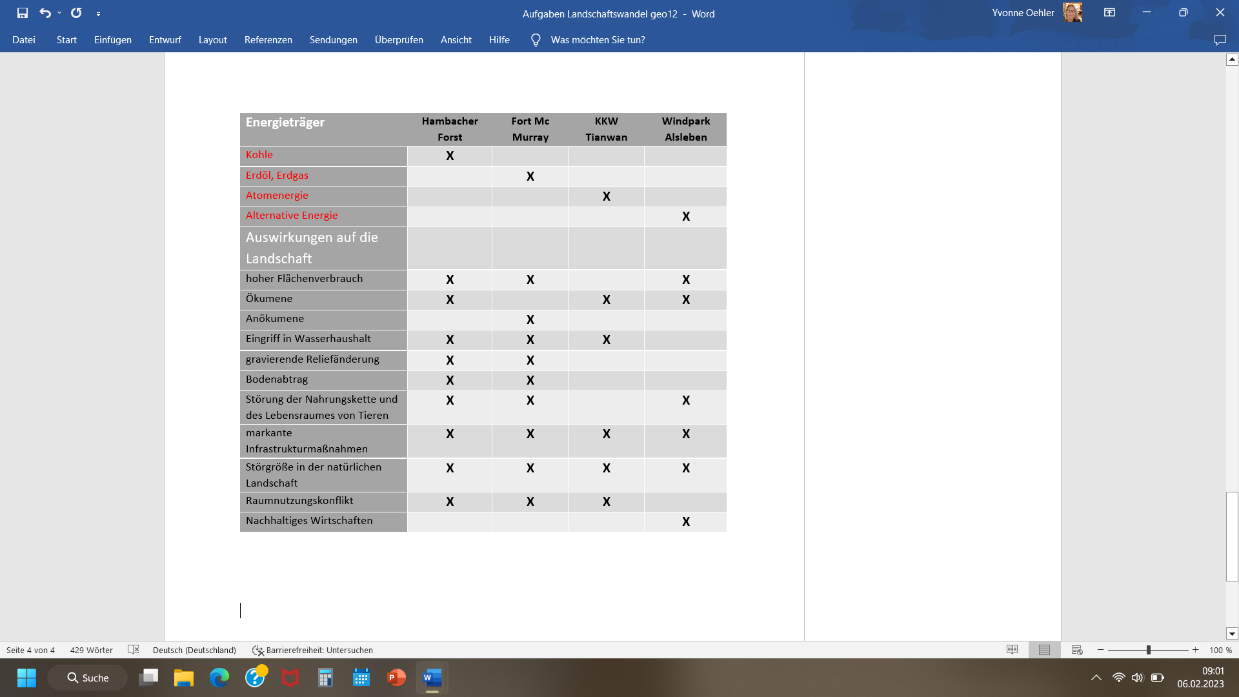 c.) Diskutieren Sie Möglichkeiten und Grenzen des Zuganges der Öffentlichkeit zu Satellitenbildern, auch unter Nutzung des Links.IIIsachgerechte, medienkritische Problemdiskussion, wahlweise unter Nutzung von Autorenpositionenaktuelle Zugriffsmöglichkeiten auf Satellitenbilder unterstützen unseren Alltag, z. B. Wettervorhersagen, Routenplanerstellen ein Instrument geowissenschaftlichen Arbeitens dar, z. B. Vorhersagen oder Schadensfälle bei Naturkatastrophen wie Waldbrände oder Vulkanausbrüchedas Prinzip des Maßstabwechsels fördert die Raumwahrnehmung und somit Erkenntnisse in der natürlichen und sozioökonomischen Raumausstattung, z. B. Landschaftswandel, Erscheinungen des globalen WandelsZugriffe müssen durch den Gesetzgeber geregelt werden, insbesondere bei personenbezogenen Daten oder bei solchen, die die Sicherheit eines Landes anbelangen.Aufgabe 3AFBzu erwartende Schülerleistung nach folgenden Kriterien einschätzbar: Gestalten Sie einen Podcast auf Ihrer Schulhomepage, um Lernende und Eltern auf den nächsten Aktionstag Earth Hour hinzuweisen. Orientieren Sie sich dabei an den Bewertungskriterien.Beschließen Sie Ihren argumentierenden Text mit einem persönlichen Ausblick auf energiepolitische Maßnahmen für einen nachhaltigen Umgang mit Landschaften.IIIIILernende sollten die Möglichkeit haben, ihre Podcasts im Unterricht vorzustellen und den Arbeitsprozess sowie ihr Ergebnis zu reflektieren. Hierfür sollten weitere Rohpunkte ergänzt werden.möglicher Bewertungsschlüssel:2 Punkte: vollständig, zielgerichtet, wirkungsvoll1 Punkt: 	in weiten Teilen gegeben, nahezu vollständig, nicht intensiv genug0 Punkte:	fehlend, unbeachtet, unangemessen, verzerrt